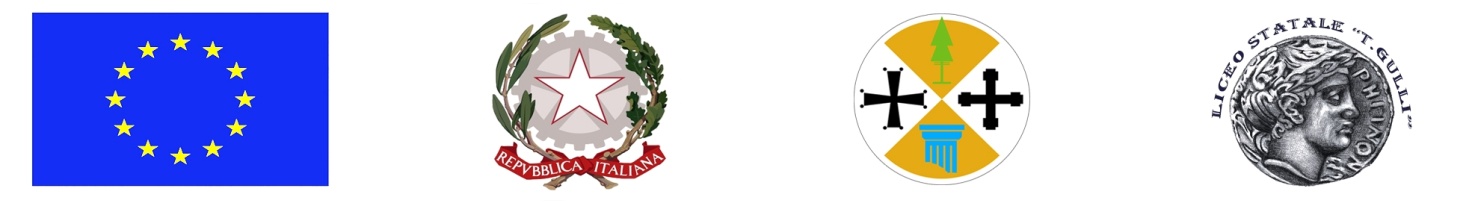 LICEO SCIENZE UMANE e LINGUISTICO “TOMMASO GULLÌScienze Umane – S.U. Opzione Economico Sociale – Linguistico- Musicalewww.magistralegulli.it - rcpm04000t@istruzione.it - rcpm04000t@pec.istruzione.itCorso Vittorio Emanuele, 69 -  89125  Reggio Calabria Tel. 0965499424  Fax 0965499423  Codice Fiscale 80009130800 – Codice Univoco  UF9IYVReggio Calabria, 15/02/2021                                              Il Dirigente ScolasticoDott. Francesco Praticòfirma autografa sostituita a mezzo stampa, ai sensi dell’art. 3, comma 2 del d.lgs n. 39/1CLASSI CON DIDATTICA MISTADAL 08 FEBBRAIO AL 2 MARZOCLASSI CON DIDATTICA MISTADAL 08 FEBBRAIO AL 2 MARZOCLASSI CON DIDATTICA MISTADAL 08 FEBBRAIO AL 2 MARZOCLASSI CON DIDATTICA MISTADAL 08 FEBBRAIO AL 2 MARZOCLASSI CON DIDATTICA MISTADAL 08 FEBBRAIO AL 2 MARZOCLASSI CON DIDATTICA MISTADAL 08 FEBBRAIO AL 2 MARZOCLASSI CON DIDATTICA MISTADAL 08 FEBBRAIO AL 2 MARZOCLASSI CON DIDATTICA MISTADAL 08 FEBBRAIO AL 2 MARZOCLASSI CON DIDATTICA MISTADAL 08 FEBBRAIO AL 2 MARZON. AULAN. AULACAPIENZA MAXCLASSEN. ALUNNIPRESENZAN. ALUNNIA DISTANZAENTRATA/USCITAENTRATA/USCITASCALAINGRESSOPIANO TERRA22201AL315SINISTRA1 LATO SINISTROPIANO TERRA3535282AL1016SINISTRA2 LATO DESTROPIANO TERRA3636223AL612SINISTRA2 LATO DESTROPIANO TERRA 11201EL140SINISTRA1 LATO SINISTRO2° PIANO1515221BL193SINISTRA1 LATO SINISTRO (Scala Interna 1)2° PIANO1616232BL518SINISTRA1 LATO SINISTRO (Scala interna 1)1° PIANO88222CL175DESTRASCALA ESTERNA  21° PIANO77214CL615DESTRASCALA ESTERNA  21° PIANO1010215CL144DESTRASCALA ESTERNA  21° PIANO2424223DSU122DESTRA3  LATO DESTRO (Scale interne 4 e 5)1° PIANO2929224ESU119DESTRA3  LATO DESTRO (Scala interna 4)